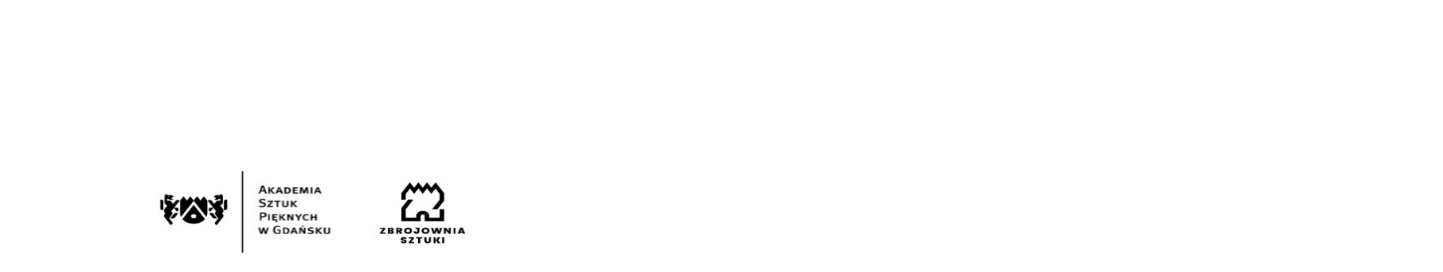 Gdańsk, dnia 03.08.2022r.Znak sprawy:  ZK-213/16/2022INFORMACJA O WYBORZE NAJKORZYSTNIEJSZEJ OFERTY CZĘŚĆ 3UNIEWAŻNIENIE CZYNNOŚCI WYBORU CZ. 1 I 2INFORMACJA O OFERTACH ODRZUCONYCHDotyczy: zamówienia publicznego prowadzonego w trybie podstawowym pn.: „Usługa ochrony i monitoringu mienia i obiektów Akademii Sztuk Pięknych  w Gdańsku”Zamawiający – Akademia Sztuk Pięknych z siedzibą przy ul. Targ Węglowy 6 w Gdańsku na podstawie art. 253 ust. 2 ustawy z dnia 11 września 2019r. Prawo zamówień publicznych (tekst jednolity Dz. U. z 2021r. poz. 1129 ze zm.), przedstawia informację z otwarcia ofert.Odrzucenie ofertOferta nr 1Przedsiębiorstwo Usługowo – Handlowo – Produkcyjne „CERTUS” Sp. z o.o., 80-122 Gdańsk, ul. Kartuska 193 NIP: 5222905997 REGON: 141661809 w zakresie wszystkich częściZawiadomienie o odrzuceniu przekazane dnia 03.08.2022 r. za pomocą wskazanych w formularzu oferty i SWZ kanałów komunikacji (miniPortalu, e-Puap, e-mail)	Uzasadnienie prawne: Odrzucenie oferty na podstawie art. 226 ust. 1 pkt 2 lit. a) ustawy - Oferta została złożona przez Wykonawcę wykluczonego z postępowania na podstawie przesłanki art. 109 ust.1 pkt. 10 w dniu 13.12.2021 r. wykluczenie na podstawie art. 109 ust.1 pkt 10 w nawiązaniu do art. 111 ust. 1 pkt 6)  	Uzasadnienie faktyczne: Oferta została złożona przez Wykonawcę wykluczonego z postępowania na podstawie art. 109 ust.1 pkt. 10Oferta nr 2 ADRIANEX SP. Z O.O. , 81-364 Gdynia, ul. 3-go Maja 27/46 NIP: 958-166-48-28 REGON: 222020597 w zakresie części 1 Zawiadomienie o odrzuceniu przekazane dnia 20.07.2022 r. za pomocą wskazanych w formularzu oferty i SWZ kanałów komunikacji (miniPortalu, e-Puap, e-mail)Uzasadnienie Prawne: Zgodnie z zapisami zawartymi w art. 224 ust 6 oraz 226 ust. 1 pkt 8  ustawy Zamawiający zobowiązany jest do odrzucenia oferty zawierającej rażąco niską cenę.Uzasadnienie Faktyczne: Wyjaśnienia dotyczące realizacji pracy grupy i kosztów jej utrzymania z innego kontraktu wskazują dobitnie jakoby cena oferty była rażąco niska. Uwzględniając udział poszczególnych stawek w całej realizacji zamówienia oraz brak informacji w kalkulacji dotyczący grupy patrolowo-interwencyjnej i zatrudnienia pracownika kontrolującego Zamawiający uznał, że wyjaśnienia Wykonawcy potwierdzają, że cena oferty jest rażąco niska.Oferta nr 3 Konsorcjum MM Service Monitoring Sp. z o. o. , ul. Trybunalska 21, 95-080 Kruszów, NIP 728-280-85-43, REGON 364 414 745 – lider konsorcjum, Maxus Sp. z o. o. ,  ul. 3-go Maja 64/66N, 93-408 Łódź, NIP 729-270-18-93, REGON 101 446 019 – partner konsorcjum w zakresie części 1Zawiadomienie o odrzuceniu przekazane dnia 20.07.2022 r. za pomocą wskazanych w formularzu oferty i SWZ kanałów komunikacji (miniPortalu, e-Puap, e-mail)Uzasadnienie Prawne: Zgodnie z zapisami zawartymi w art. 224 ust 6 oraz 226 ust. 1 pkt 8  ustawy Zamawiający zobowiązany jest do odrzucenia oferty zawierającej rażąco niską cenę.Uzasadnienie Faktyczne: Zamawiający wystosował wezwanie do złożenia wyjaśnień w dniu 12.07.2022r. i przesłał je do Wykonawcy za pomocą wskazanych w formularzu oferty i SWZ kanałów komunikacji (miniPortalu, e-Puap, e-mail) do wyznaczonego terminu tj. 19.07.2022r. godz. 11:00 do Zamawiającego nie wpłynęły żadne wyjaśnienia ani inna forma odpowiedzi na wezwanie. Oferta nr 6 Firmy HS Security Sp. z o.o. Sp. k., 83-000 Pruszcz Gdański, ul. Piastowska 18B1, NIP: 6040159336 REGON: 221846409 w zakresie części 1 i 2. Zawiadomienie o odrzuceniu przekazane dnia 20.07.2022 r. za pomocą wskazanych w formularzu oferty i SWZ kanałów komunikacji (miniPortalu, e-Puap, e-mail)Uzasadnienie Prawne: Zgodnie z zapisami zawartymi w art. 224 ust 6 oraz 226 ust. 1 pkt 8  ustawy Zamawiający zobowiązany jest do odrzucenia oferty zawierającej rażąco niską cenę.Uzasadnienie Faktyczne: Wykonawca w całości swoich wyjaśnień nie przedstawia kalkulacji zatrudnienia pracownika kontrolującego ani do wyliczenia czasu dojazdu grupy patrolowo-interwencyjnej z podaniem jej lokalizacji i kosztu utrzymania. Nie udzielając tym samym wyjaśnień w tej kwestii. Uwzględniając udział poszczególnych stawek w całej realizacji zamówienia oraz brak informacji w kalkulacji dotyczący grupy patrolowo-interwencyjnej i zatrudnienia pracownika kontrolującego Zamawiający uznał, że wyjaśnienia Wykonawcy potwierdzają, że cena oferty jest rażąco niska.Oferta nr 7Memling Security Sp. z o.o. 80-309 Gdańsk Al. Grunwaldzka 309 NIP: 5833016565 REGON: 220573903 w zakresie części 1 i 2 Zawiadomienie o odrzuceniu przekazane dnia 13.07.2022 r. za pomocą wskazanych w formularzu oferty i SWZ kanałów komunikacji (miniPortalu, e-Puap, e-mail)	Uzasadnienie prawne: Odrzucenie oferty na podstawie art. 226 ust. 1 pkt 2 lit. a) ustawy - Oferta została złożona przez Wykonawcę wykluczonego z postępowania na podstawie przesłanki art. 109 ust.1 pkt. 7	Uzasadnienie faktyczne: Oferta została złożona przez Wykonawcę wykluczonego z postępowania na podstawie art. 109 ust.1 pkt. 7 Oferta nr 8  Konsorcjum JANTAR 2 Sp. z o.o. ul. Zygmunta Augusta 71, 76-200 Słupsk – lider,  JANTAR Sp. z o.o., ul. Zygmunta Augusta 71, 76-200 Słupsk, SEKRET Sp. z o.o. ul. Zygmunta Augusta 71, 76-200 Słupsk NIP: 839-26-57-011 REGON: 771283417 (lider) w zakresie części 1, 2 i 3Zawiadomienie o odrzuceniu przekazane dnia 20.07.2022 r. za pomocą wskazanych w formularzu oferty i SWZ kanałów komunikacji (miniPortalu, e-Puap, e-mail)Uzasadnienie Prawne: Zgodnie z zapisami zawartymi w art. 224 ust 6 oraz 226 ust. 1 pkt 8  ustawy Zamawiający zobowiązany jest do odrzucenia oferty zawierającej rażąco niską cenę.Uzasadnienie Faktyczne: Zamawiający wystosował wezwanie do złożenia wyjaśnień w dniu 12.07.2022r. i przesłał je do Wykonawcy za pomocą wskazanych w formularzu oferty i SWZ kanałów komunikacji (miniPortalu, e-Puap, e-mail) do wyznaczonego terminu tj. 19.07.2022r. godz. 11:00 do Zamawiającego nie wpłynęły żadne wyjaśnienia ani inna forma odpowiedzi na wezwanie. Unieważnienie postępowaniaNie dotyczyUnieważnienie wyboru oferty najkorzystniejszej w Części 1W związku z wykluczeniem wykonawcy uznanego za najkorzystniejszego dnia 29.07.2022r. Zamawiający ponownie przeprowadzi badanie i ocenę ofert. Unieważnienie wyboru oferty najkorzystniejszej w Części 2W związku z wykluczeniem wykonawcy uznanego za najkorzystniejszego dnia 29.07.2022r. Zamawiający ponownie przeprowadzi badanie i ocenę ofert. Wybór oferty najkorzystniejszej w Części 3 Za najkorzystniejszą została uznana oferta złożona przez Agencja Ochrony Wena Spółka z o.o. 80-042 Gdańsk ul. Sandomierska 1 NIP: 584-030-43-25 REGON: 001322757 na kwotę brutto 5 408,60 zł, Czas dojazdu grupy patrolowo-interwencyjnej do 15 minut. W niniejszym postępowaniu oferty ww. część złożyli Wykonawcy i uzyskali punktację zgodnie z poniższym:Uzasadnienie wyboru oferty najkorzystniejszej: Oferty ww. Wykonawcy są ofertami najkorzystniejszymi pod względem kryteriów oceny ofert określonych w specyfikacji warunków zamówienia. Oferty Wykonawców są ważne, nie podlegają odrzuceniu oraz uzyskały największą ilość punktów.Nr OfertyFirma (nazwa) lub nazwiskooraz adres WykonawcyCena BruttoCzas dojazdu grupy patrolowo-interwencyjnejSuma pkt 2ADRIANEX SP. Z O.O. , 81-364 Gdynia, ul. 3-go Maja 27/46NIP: 958-166-48-28 REGON: 22202059754,97 pkt40,00 pkt94,975Agencja Ochrony Wena Spółka z o.o. 80-042 Gdańsk ul. Sandomierska 1NIP: 584-030-43-25 REGON: 00132275760,00 pkt40,00 pkt 100,00